Лексическая тема «Женский день»(Подготовила: учитель-логопед Коник Е.И.)Для начала предложите ребёнку посмотреть несколько интересных обучающих видеоуроков  по теме. https://youtu.be/Juv4LC1vF04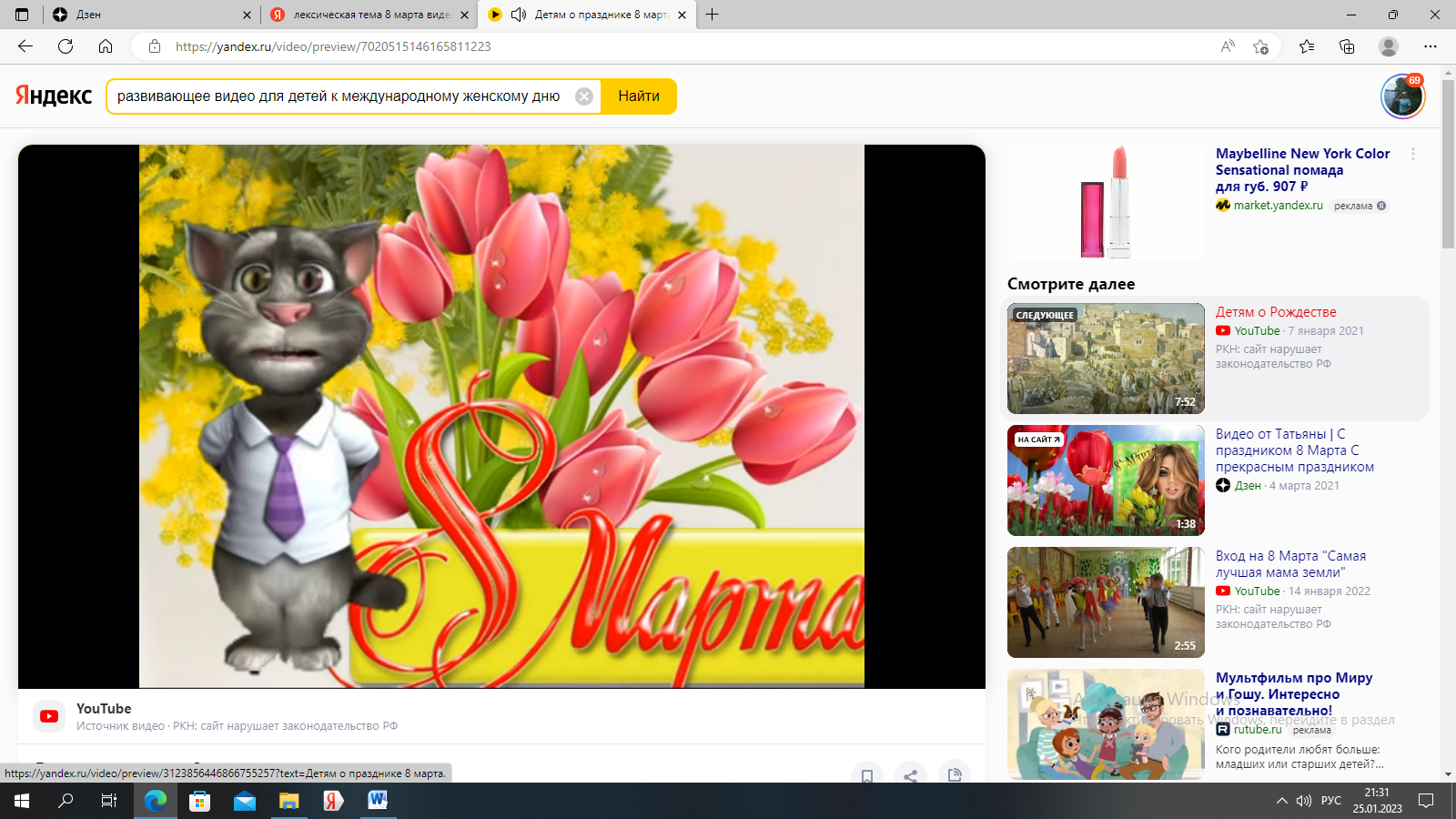 https://yandex.ru/video/preview/1967238899648275373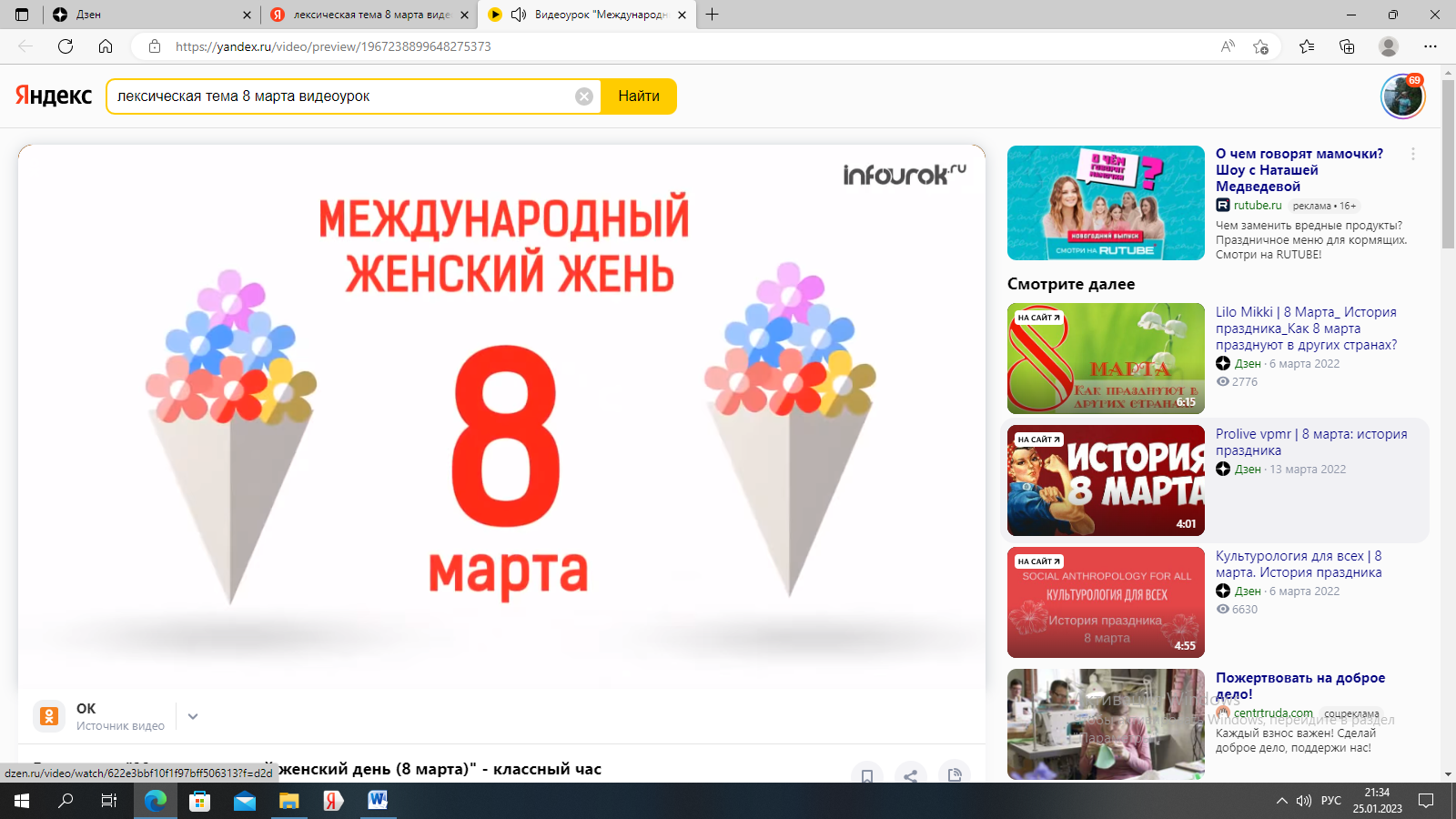 Далее побеседуйте с ребенком, поиграйте в предложенные игры и выполните задания: 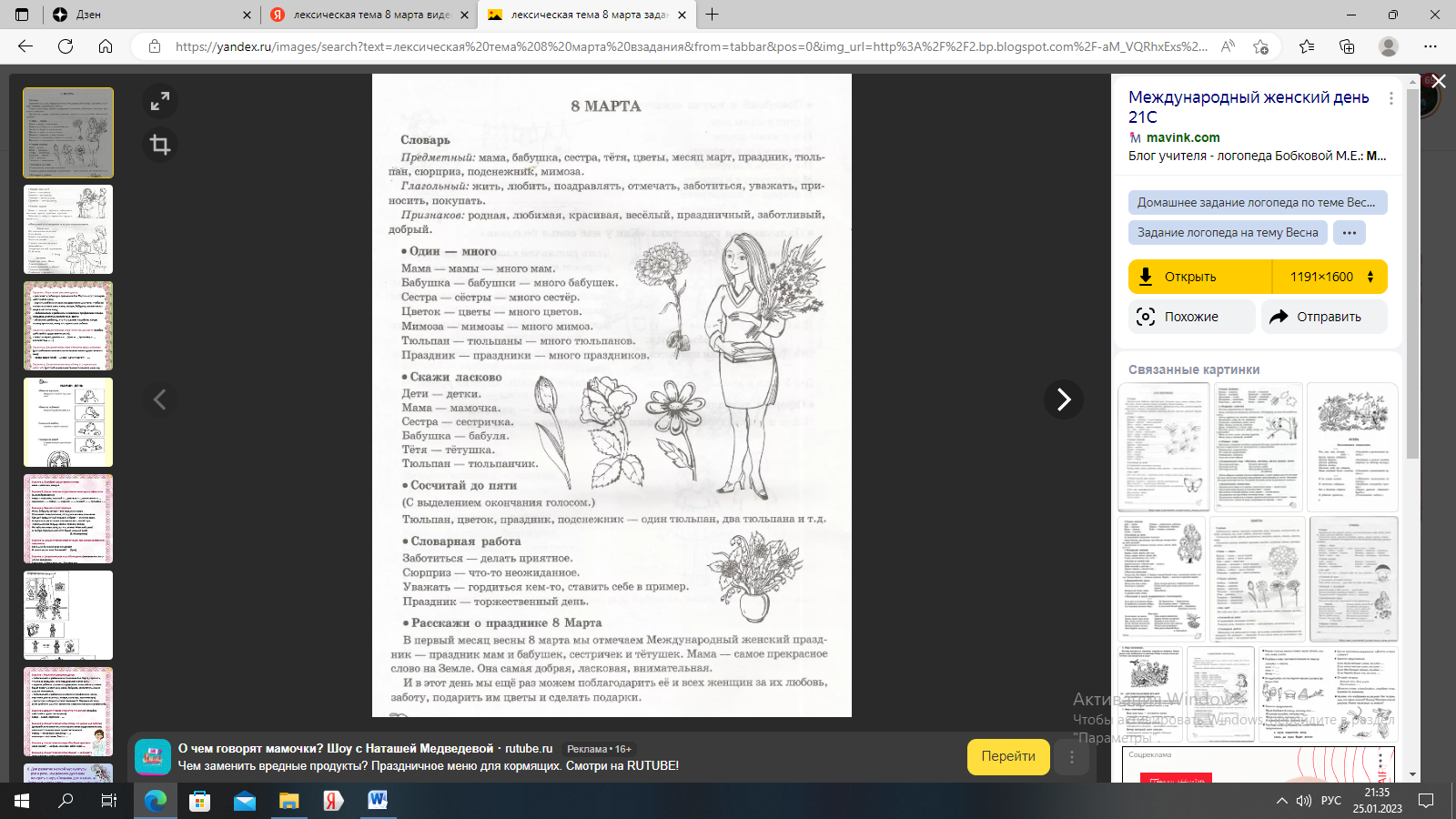 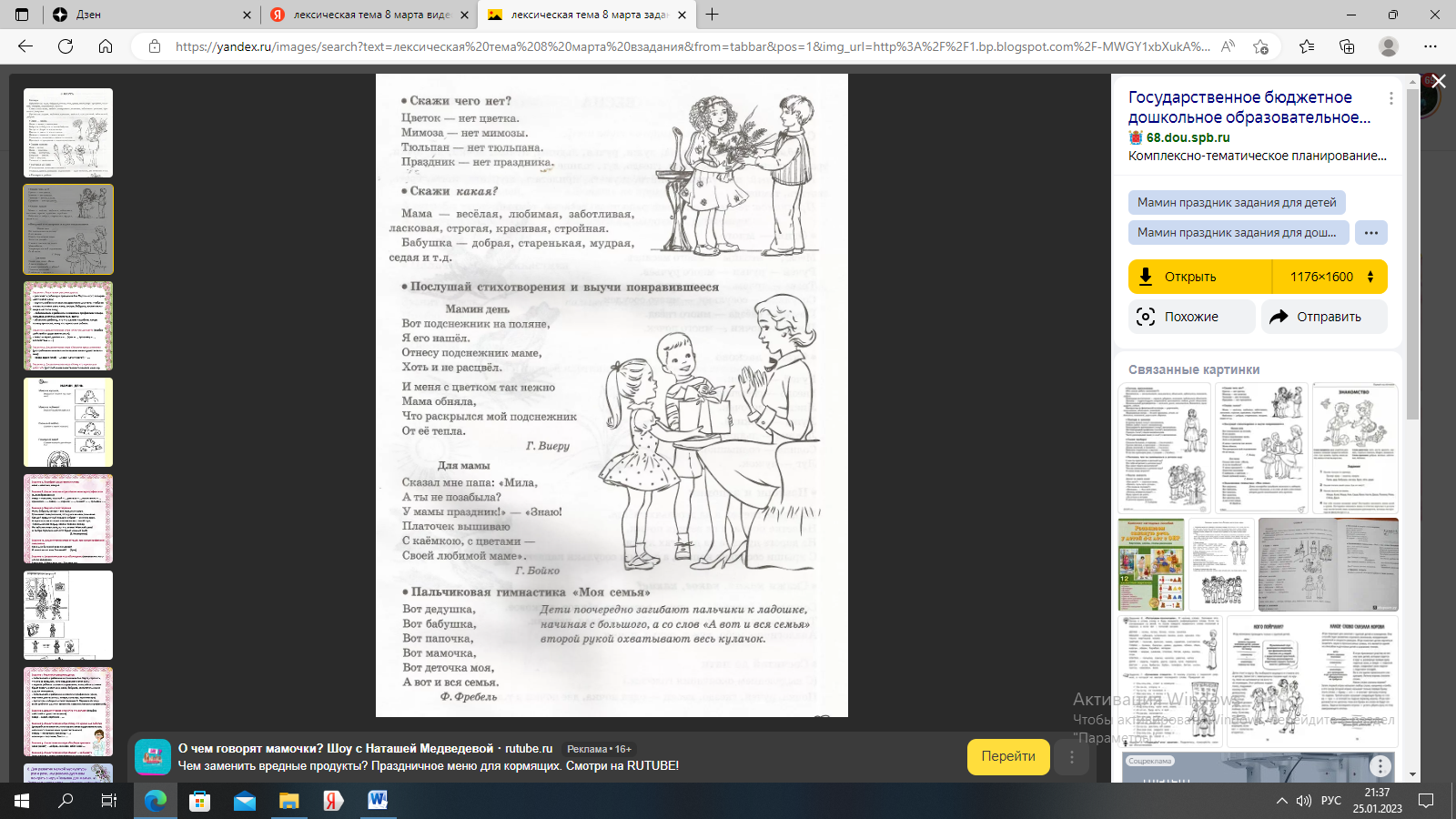 Задания для печати (развитие мелкой моторики рук): обведи и раскрась цветы для любимой мамы 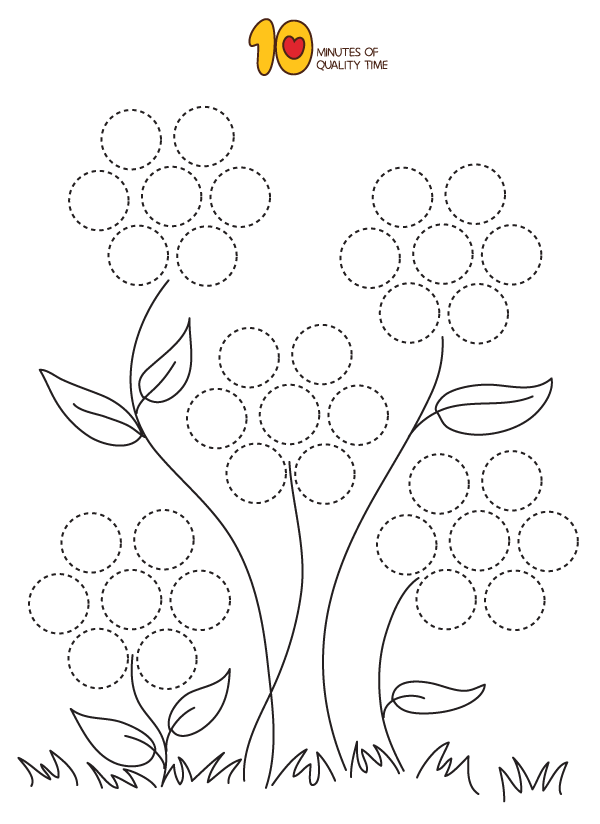 4. И напоследок, закрепите полученные знания и представления ребенка по ниже предложенным ссылкам в обучающих онлайн-играхИгра для Малышей: 8 Марта - Онлайн (vseigru.net)Игра для Малышей: 8 Марта - Онлайн (vseigru.net)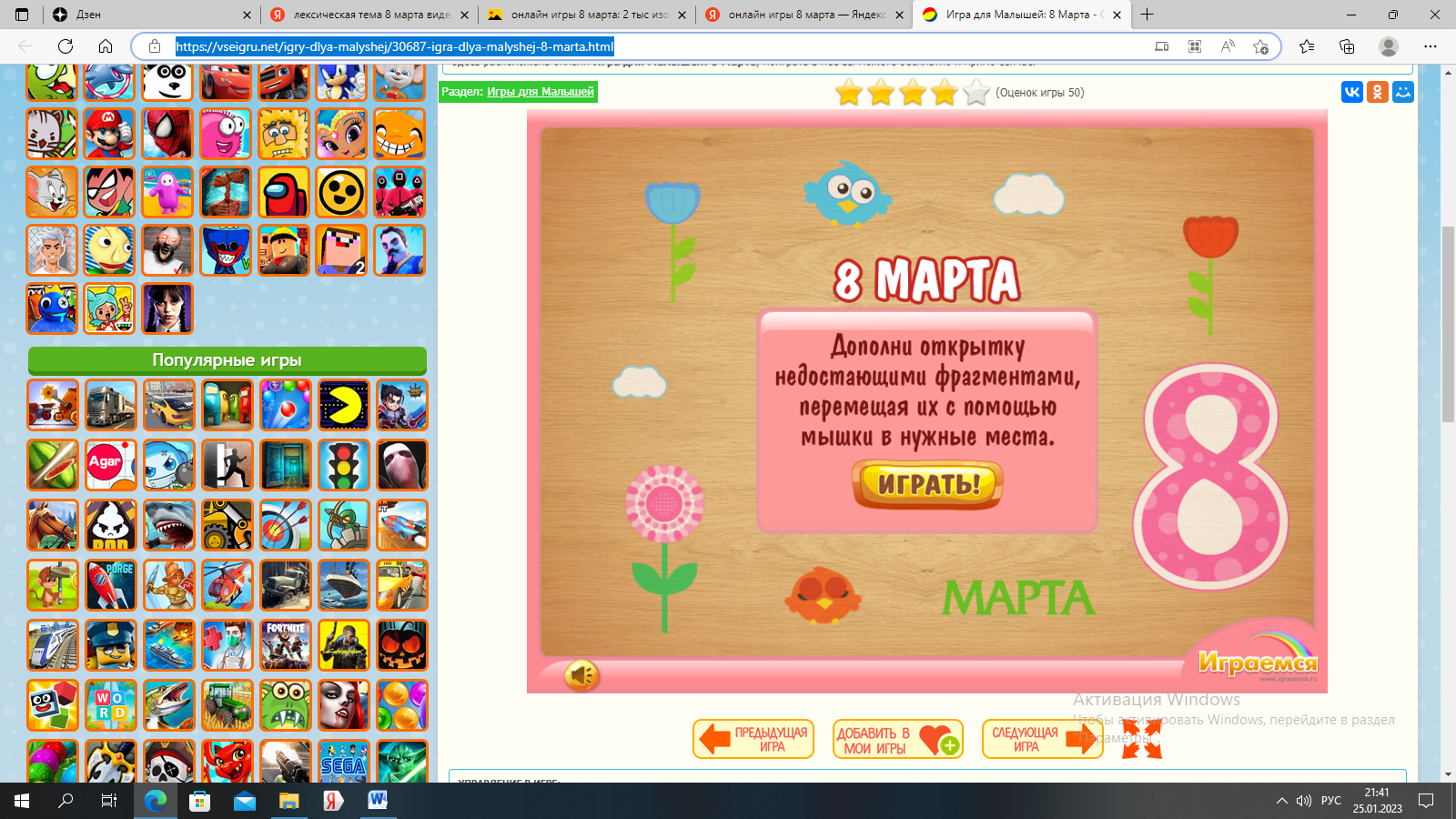 Раскраски онлайн 8 Марта (2karandasha.ru)Раскраски онлайн 8 Марта (2karandasha.ru)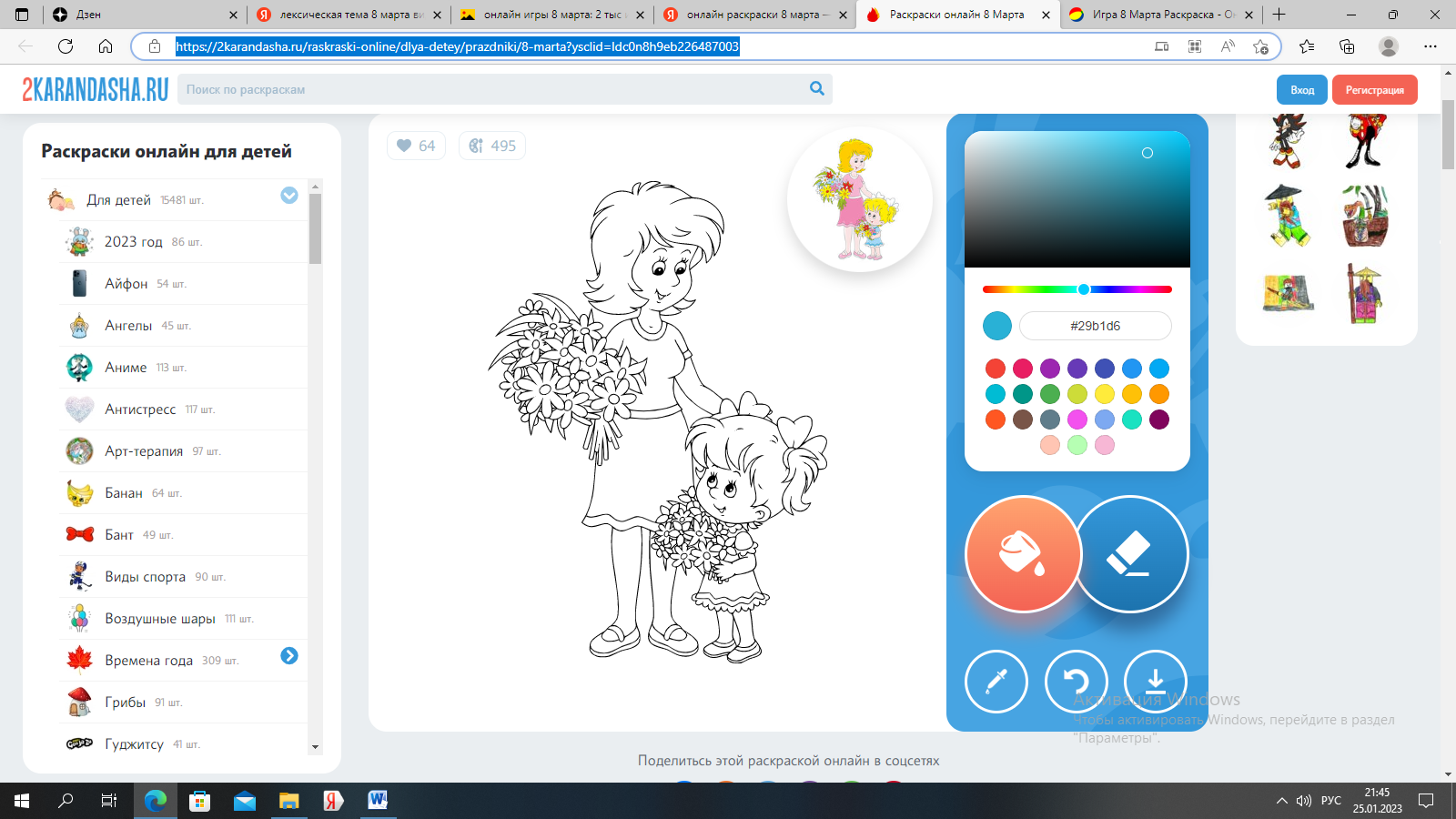 